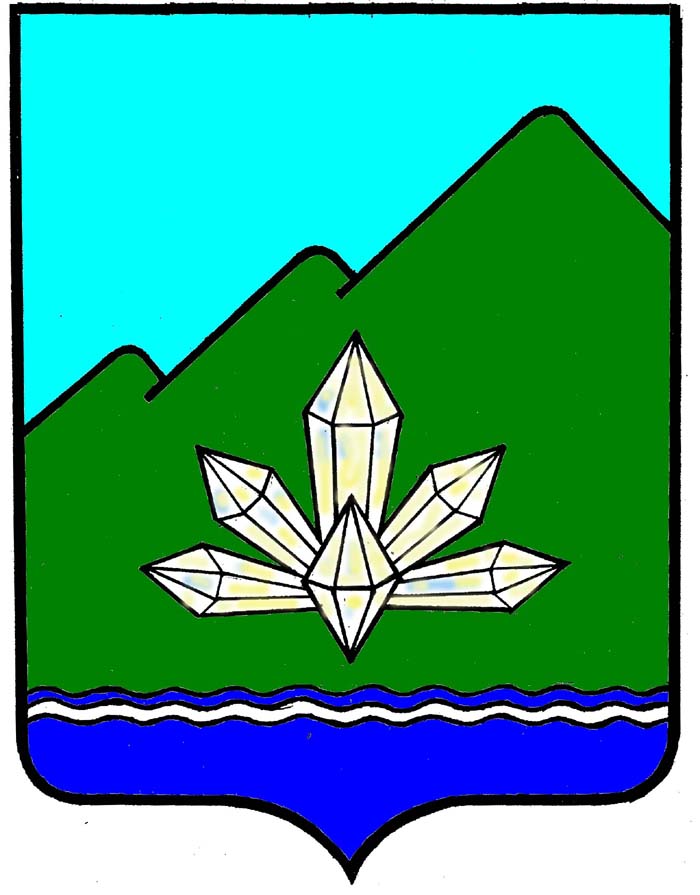 Приморский крайДума Дальнегорского городского округашестого созываРЕШЕНИЕ24 ноября 2016 года                            г. Дальнегорск                               № 528О внесении изменений в Положение«О приватизации муниципальногоимущества Дальнегорского городскогоокруга»Руководствуясь Федеральным законом от 21.12.2001 года №178-ФЗ «О приватизации государственного и муниципального имущества» (в редакции федеральных законов от 11.07.2011 года №201-ФЗ, от 29.06.2015 года №180-ФЗ, от 03.07.2016 года №366-ФЗ,), Федеральным законом от 06.10.2003 года №131-ФЗ «Об общих принципах организации местного самоуправления в Российской Федерации», Постановлением Правительства Российской Федерации от 10.09.2012 года №909 «Об определении официального сайта Российской Федерации в информационно-телекоммуникационной сети «Интернет» для размещения информации о проведении торгов и внесении изменений в некоторые акты Правительства Российской Федерации», Уставом Дальнегорского городского округа,Дума Дальнегорского городского округаРЕШИЛА:1. Внести в Положение «О приватизации муниципального имущества Дальнегорского городского округа», утвержденное решением Думы Дальнегорского городского округа от 25 марта 2010 года №1181 (опубликовано в газете «Трудовое слово» от 08.09.2010 г. №58-59, от 07.08.2010 г. №101-102, от 25.12.2010 г. №172-173) следующие изменения:1.1) в пункте 7.2 абзац первый изложить в следующей редакции:«7.2. Со дня утверждения прогнозного плана приватизации и до момента государственной регистрации созданного хозяйственного общества муниципальное унитарное предприятие без согласия собственника не вправе:»;1.2) в пункте 8.1 первое предложение исключить;1.3) пункт 8.2 изложить в следующей редакции:1.4) «8.2. Информация о приватизации муниципального имущества, указанная в пункте 8.1 настоящего Положения, подлежит размещению на официальном сайте Российской Федерации в сети «Интернет» для размещения информации о проведении торгов, определенный Правительством Российской Федерации (далее –официальный сайт в сети «Интернет»), а также дополнительно на официальном сайте Дальнегорского городского округа и иных сайтах продавца муниципального имущества.»;1.5) в пункте 8.3:а) слова «опубликованию в официальном печатном издании, а также» исключить;б) дополнить абзацем вторым следующего содержания:«Решение об условиях приватизации муниципального имущества размещается в открытом доступе на официальном сайте в сети «Интернет» в течение десяти дней со дня принятия этого решения.»;1.6) в пункте 8.4:а) подпункт «и» изложить в следующей редакции:«и) исчерпывающий перечень представляемых участниками торгов документов и требования к их оформлению;»;б) дополнить подпунктом «п» следующего содержания:«п) сведения обо всех предыдущих торгах по продаже такого имущества, объявленных в течение года, предшествующего его продаже, и об итогах торгов по продаже такого имущества.»;1.7) пункт 8.5 изложить в следующей редакции:«8.5. При продаже находящихся в муниципальной собственности акций акционерного общества или доли в уставном капитале общества с ограниченной ответственностью также указываются следующие сведения:1) полное наименование, адрес (место нахождения) акционерного общества или общества с ограниченной ответственностью;2) размер уставного капитала хозяйственного общества, общее количество, номинальная стоимость и категории выпущенных акций акционерного общества или размер и номинальная стоимость доли в уставном капитале общества с ограниченной ответственностью, принадлежащей Дальнегорскому городскому округу;3) перечень видов основной продукции (работ, услуг), производство которой осуществляется акционерным обществом или обществом с ограниченной ответственностью;4) условия конкурса при продаже акций акционерного общества или долей в уставном капитале общества с ограниченной ответственностью на конкурсе;5) сведения о доле на рынке определенного товара хозяйствующего субъекта, включенного в Реестр хозяйствующих субъектов, имеющих долю на рынке определенного товара в размере более чем 35 процентов;6) адрес сайта в сети «Интернет», на котором размещена годовая бухгалтерская (финансовая) отчетность и промежуточная бухгалтерская (финансовая) отчетность хозяйственного общества;7) площадь земельного участка или земельных участков, на которых расположено недвижимое имущество хозяйственного общества;8) численность работников хозяйственного общества;9) площадь объектов недвижимого имущества хозяйственного общества и их перечень с указанием действующих и установленных при приватизации таких объектов обременений;10) сведения о предыдущих торгах по продаже такого имущества за год, предшествующий дню его продажи, которые не состоялись, были отменены, признаны недействительными, с указанием соответствующей причины (отсутствие заявок, явка только одного покупателя, иная причина).»;1.8) пункт 8.6 признать утратившими силу;1.9) в пункте 8.8 слова «открытых акционерных обществ» заменить словами «акционерных обществ, обществ с ограниченной ответственностью»;1.10) в пункте 8.10:а) слова «опубликованию в официальном печатном издании,» исключить; слово «тридцати» заменить словом «десяти»;б) в подпункте «б» слово «дата» заменить словами «дата, время»;в) подпункт «д» изложить в следующей редакции:«д) фамилия, имя, отчество физического лица или наименование юридического лица – участника продажи, который предложил наиболее высокую цену за такое имущество по сравнению с предложениями других участников продажи, за исключением предложения победителя продажи (в случае использования закрытой формы подачи предложений о цене), или участника продажи, который сделал предпоследнее предложение о цене такого имущества в ходе продажи (в случае использования открытой формы подачи предложений о цене);»:г) подпункт «ж» изложить в следующей редакции:«ж) фамилия, имя, отчество физического лица и наименование юридического лица – победителя торгов.»;1.11) в пункте 11.1 абзац первый дополнить предложением вторым следующего содержания:«При этом информационное сообщение о продаже посредством публичного предложения размещается в установленном разделом 8 настоящего Положения порядке в срок не позднее трех месяцев со дня признания аукциона несостоявшимся.»;2. Настоящее решение вступает в силу после его официального опубликования в газете «Трудовое слово» и подлежит размещению на официальном сайте Дальнегорского городского округа в информационно-телекоммуникационной сети «Интернет».Председатель ДумыДальнегорского городского округа                                                         С.В. АртемьеваГлаваДальнегорского городского округа                                                         И.В. Сахута